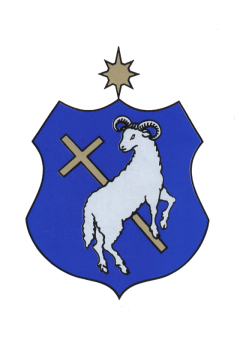 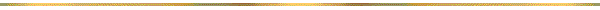 SZIGETSZENTMIKLÓS VÁROS ÖNKORMÁNYZATA 
KÉPVISELŐ-TESTÜLETÉNEK20/2022. (XII.01.) ÖNKORMÁNYZATI RENDELETE az Önkormányzat vagyonáról szóló 8/2013. (III.28.) önkormányzati rendelet módosításárólSzigetszentmiklós Város Önkormányzatának Képviselő-testülete a nemzeti vagyonról szóló 2011. évi CXCVI. törvény 6. § (5) és (6) bekezdésében, 11. § (16) bekezdésében, 13. § (1) bekezdésében, 18. § (1) bekezdésében, a Magyarország helyi önkormányzatairól szóló 2011. évi CLXXXIX. törvény 109. § (4) bekezdésében, 143. § (4) bekezdés i) pontjában, valamint a köztulajdonban álló gazdasági társaságok takarékosabb működéséről szóló 2009. évi CXXII. törvény 2. § (3) bekezdésében kapott felhatalmazás alapján, az Alaptörvény 32. cikk (1) bekezdés e) pontjában, Magyarország helyi önkormányzatairól szóló 2011. évi CLXXXIX. törvény 107. §-ában meghatározott feladatkörében eljárva a következőket rendeli el:1. §Az Önkormányzat vagyonáról szóló 8/2013 (III.28.) önkormányzati rendelet 5. §-a a következő (6) és (7) bekezdéssel egészül ki:„(6) Az Önkormányzat korlátozottan forgalomképes vagyona a nemzeti vagyonról szóló 2011. évi CXCVI. törvény 5. § (5) bekezdésében meghatározottakon túl az 5. § (5) bekezdés b) pontjában meghatározott épületekhez, épületrészekhez tartozó helyrajzi számon lévő ingatlan teljes területe és valamennyi felépítménye.(7) Szigetszentmiklós Város Önkormányzata azon vagyonelemek vonatkozásában, amelyekre vagyonkezelői jogot létesíthet kizárólag a jogszabályokban meghatározott korlátozásokat alkalmazza, a vagyonkezelésbe adható vagyonelemek körét nem szűkíti.”2. §(1) Az Önkormányzat vagyonáról szóló 8/2013 (III.28.) önkormányzati rendelet 11. § (1) bekezdése helyébe a következő rendelkezés lép:„(1) A Képviselő-testület dönt a taggyűlés kizárólagos hatáskörébe tartozó alábbi ügyekben:a)	a társaság üzleti tervének, számviteli törvény szerinti beszámolójának jóváhagyása és a nyereség felosztásáról, osztalékfizetésről való döntés,b)	az ügyvezető megválasztása, visszahívása, cégvezető megválasztása és visszahívása,c)	a felügyelő-bizottság tagjainak megválasztása, visszahívása,d)	a könyvvizsgáló megválasztása, visszahívása,e)	az elismert vállalatcsoport létrehozásának előkészítéséről és az uralmi szerződés tervezetének tartalmáról való döntés, az uralmi szerződés tervezetének jóváhagyása,f)	a társaság jogutód nélküli megszűnésének, átalakulásának elhatározása,g)	a létesítő okirat módosítása,h)	a társaságnál a döntések előkészítése érdekében társasági szervek mellett működő más szervek, bizottságok, tanácsadó testületek létrehozásáról, tagjainak kiválasztásáról, megszüntetéséről,i)	az egész társasági vagyon, üzletrész elidegenítése, társaság veszteségeinek kezelése, törzstőke felemelése és leszállítása,j)	a társaság cégnevének, székhelyének, telephelyeinek, fióktelepeinek, és a társaság tevékenységi körének megváltoztatása,k)	szabályzatot alkotni a vezető tisztségviselők, felügyelőbizottsági tagok, valamint a vezető állású munkavállalók javadalmazása, valamint a jogviszony megszűnése esetére biztosított juttatások módjának, mértékének elveiről, annak rendszeréről,l)	a (2) bekezdésben foglaltakon kívül mindazon ügyek, amelyeket törvény vagy a létesítő okirat a taggyűlés kizárólagos hatáskörébe utal,”(2) Az Önkormányzat vagyonáról szóló 8/2013 (III.28.) önkormányzati rendelet 11. § (2) bekezdés j) pontja helyébe a következő rendelkezés lép:(A Tulajdonosi és Környezetvédelmi Bizottság dönt a taggyűlés kizárólagos hatáskörébe tartozó alábbi ügyekben:)„j)	olyan szerződés megkötésének jóváhagyása, amelyet a társaság saját tagjával, ügyvezetőjével vagy azok közeli hozzátartozójával [Ptk. 8:1. § (1) bekezdés 1. pont], vagy élettársával köt;”(3) Az Önkormányzat vagyonáról szóló 8/2013 (III.28.) önkormányzati rendelet 11. § (2) bekezdés q) pontja helyébe a következő rendelkezés lép:(A Tulajdonosi és Környezetvédelmi Bizottság dönt a taggyűlés kizárólagos hatáskörébe tartozó alábbi ügyekben:)„q)	a gazdasági társaság Közzétételi Szabályzatának elfogadása, az ügyvezetés számára az elfogadáshoz szükséges kötelező szempontok meghatározása,”(4) Az Önkormányzat vagyonáról szóló 8/2013 (III.28.) önkormányzati rendelet 11. § (2) bekezdése a következő r) ponttal egészül ki:(A Tulajdonosi és Környezetvédelmi Bizottság dönt a taggyűlés kizárólagos hatáskörébe tartozó alábbi ügyekben:)„r)	a köztulajdonban álló gazdasági társaságok belső kontrollrendszeréről szóló 39/2019. (XII. 23.) Korm. rendelet alapján a tulajdonosi joggyakorlás körébe tartozó feladatok ellátása.”3. §Az Önkormányzat vagyonáról szóló 8/2013 (III.28.) önkormányzati rendelet az 1. melléklet szerinti 4. melléklettel egészül ki.4. §Hatályát veszti az Önkormányzat vagyonáról szóló 8/2013 (III.28.) önkormányzati rendelet 2. melléklete.5. §Ez a rendelet 2023. január 1-jén lép hatályba.ZÁRADÉKSzigetszentmiklós Város Önkormányzatának Képviselő-testülete ezen rendeletét 2022. december 1. napján alkotta, 2022. december 1. napján kihirdetésre került. dr. Szilágyi Anita
jegyző1. melléklet a 20/2022. (XII.01.) önkormányzati rendelethez4. melléklet a 8/2013. (III.28.) önkormányzati rendelethezAz önkormányzati intézmények feladatellátását szolgáló ingatlanvagyon”dr. Szilágyi Anita
jegyzőNagy János
polgármesterIngatlan használójaIngatlan hrsz.Ingatlan címeIngatlan funkciója1Szigetszentmiklós Város Önkormányzat Egészségügyi és Oktatási Intézményeket Működtető Iroda3247/172310 Szigetszentmiklós,	 
Határ út 12-14.Központi iroda (bérelt)2Szigetszentmiklós Város Önkormányzat Egészségügyi és Oktatási Intézményeket Működtető Iroda36452310 Szigetszentmiklós,	 
Posta köz 2.Védőnői tanácsadó3Szigetszentmiklós Város Önkormányzat Egészségügyi és Oktatási Intézményeket Működtető Iroda12140/12310 Szigetszentmiklós, Adótorony tér 6.Védőnői tanácsadó4Szigetszentmiklós Város Önkormányzat Egészségügyi és Oktatási Intézményeket Működtető Iroda1930/12310 Szigetszentmiklós, Dr. Lengyel Lajos utca 1.Védőnői tanácsadó5Szigetszentmiklós Város Önkormányzat Egészségügyi és Oktatási Intézményeket Működtető Iroda36002310 Szigetszentmiklós, Radnóti Miklós utca 6.József Attila Iskola – Főzőkonyha6Szigetszentmiklós Város Önkormányzat Egészségügyi és Oktatási Intézményeket Működtető Iroda34692310 Szigetszentmiklós, Csokonai utca 16.József Attila Iskola – Tálalókonyha7Szigetszentmiklós Város Önkormányzat Egészségügyi és Oktatási Intézményeket Működtető Iroda125052310 Szigetszentmiklós, Szebeni út 81. B. épületÁdám Jenő Iskola – Főzőkonyha8Szigetszentmiklós Város Önkormányzat Egészségügyi és Oktatási Intézményeket Működtető Iroda1916/12310.Szigetszentmiklós, Kossuth Lajos utca 17.Bíró Lajos Iskola – Tálalókonyha9Szigetszentmiklós Város Önkormányzat Egészségügyi és Oktatási Intézményeket Működtető Iroda14202310 Szigetszentmiklós, Petőfi Sándor utca 13.Bíró Lajos Iskola – Tálalókonyha10Szigetszentmiklós Város Önkormányzat Egészségügyi és Oktatási Intézményeket Működtető Iroda38312310 Szigetszentmiklós, Tököli utca 30/a.Kardos Iskola - Tálalókonyha11Szigetszentmiklós Város Önkormányzat Egészségügyi és Oktatási Intézményeket Működtető Iroda3476/22310 Szigetszentmiklós, Csokonai utca 6.Batthyány Kázmér Gimnázium – Főzőkonyha12Városi Könyvtár és Közösségi Ház77/12310 Szigetszentmiklós	 
Tököli út 19.Városi Könyvtár és Közösségi Ház13Városi Könyvtár és Közösségi Ház1930/12310 Szigetszentmiklós	 
Dr. Lengyel Lajos u.1.Civil Ház14Városi Könyvtár és Közösségi Ház39112310 Szigetszentmiklós	 
Árpád u. 34.Helytörténeti Gyűjtemény és Ádám Jenő Emlékház (Gyűjtemény)15Városi Könyvtár és Közösségi Ház3541	 
3528/682310 Szigetszentmiklós	 
Erkel Ferenc u. 15.Alkotóház16Városi Könyvtár és Közösségi Ház36132310 Szigetszentmiklós	 
Váci Mihály u. 4.Nemzedékek Háza17Városi Könyvtár és Közösségi Ház19662310 Szigetszentmiklós	 
Árpád u. 29.Helytörténeti Gyűjtemény és Ádám Jenő Emlékház (Emlékház)18Kulturális és Művészeti Intézményeket Működtető Iroda77/12310 Szigetszentmiklós 	 
Tököli út 19.Iroda19Szigetszentmiklós Család- és Gyermekjóléti Központ83/22310 Szigetszentmiklós, Losonczi u. 9.Család- és Gyermekjóléti Központ, székhely20Szigetszentmiklós Család- és Gyermekjóléti Központ3543/22310 Szigetszentmiklós, Gyári út 21.Család- és Gyermekjóléti Központ, telephely (bérelt)21Szigetszentmiklósi Apróka Bölcsőde22310 Szigetszentmiklós, Kossuth L. utca 2.Apróka Bölcsőde22Szigetszentmiklósi Apróka Bölcsőde3775/22310 Szigetszentmiklós, Semmelweis utca 20.Apróka Bölcsőde, Bóbita Tagintézmény (bérelt)23Szigetszentmiklósi Apróka Bölcsőde3528/542310 Szigetszentmiklós, Szent Miklós útja 8/aApróka Bölcsőde, Tipegő Tagintézmény24Vackor Integrált Bölcsőde130932310 Szigetszentmiklós, Temesvári utca 16-22. Bölcsőde25Vadgesztenye Szociális Intézmény1915/12310 Szigetszentmiklós, Kossuth Lajos utca 19.Szociális Intézmény